Bewerkingen Som 1 Reken uit. 
Zowel horizontaal als verticaal moeten de uitkomsten kloppen.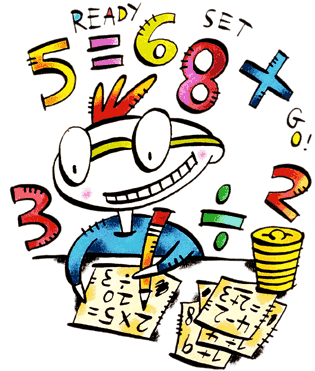 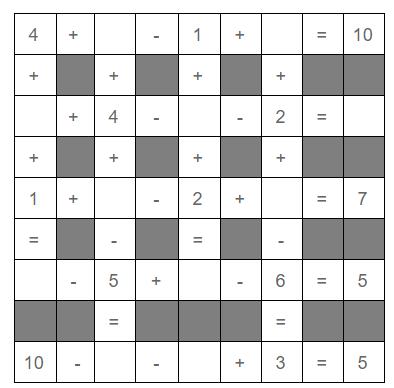 Som 2Gebruik de cijfers 5, 4, 7, 9, 3, 2.Bedenk sommen met zo groot mogelijke antwoorden. Je mag in elke som elk cijfer maar één keer gebruiken. Op elke stip moet één cijfer staan. 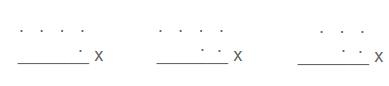 Bedenk nu sommen met zo klein mogelijke antwoorden. Je mag in elke som elk cijfer maar één keer gebruiken. 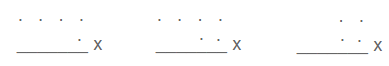 Som 3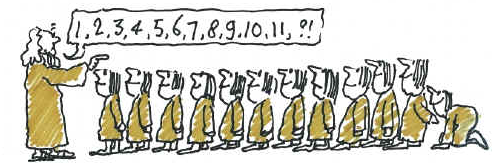 De gemiddelde leeftijd van 21 kinderen en hun meester is 11 jaar. Als de meester niet meetelt, is de gemiddelde leeftijd van de kinderen 10 jaar. Hou oud is de meester?